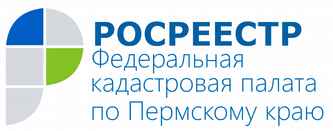 ПРЕСС-РЕЛИЗОписание границ охранных зон стало обязательным для ввода в эксплуатацию отдельных видов объектов недвижимости      С 2018 года в соответствии со статьёй 55 Градостроительного кодекса России для ввода в эксплуатацию объектов капитального строительства, подразумевающих наличие охранной зоны, стало обязательным наличие описания местоположения границ охранных зон в текстовом и графическом виде.Перечень объектов недвижимости, требующих установление охранных зон, включает объекты электроэнергетики, системы газоснабжения, транспортной инфраструктуры, трубопроводного транспорта,  связи и других объектов.Местоположение границ охранных зон таких объектов должно быть согласовано с органом государственной власти или органом местного самоуправления, уполномоченными на принятие решений об установлении такой зоны (границ такой зоны), за исключением случаев, если разрешение на ввод объекта в эксплуатацию выдаётся указанными органами.В случае, если в процессе реконструкции объекта капитального строительства границы охранной зоны не изменились, приложением к разрешению на ввод в эксплуатацию такого объекта будет текстовое и графическое описание охранной зоны, разрешение на ввод будет одновременно являться и решением об установлении охранной зоны в соответствующих границах.	О Кадастровой палате по Пермскому краюФилиал ФГБУ «ФКП Росреестра» по Пермскому краю (Кадастровая палата) осуществляет функции по подготовке документов, содержащих описание границ зон с особыми условиями использования территорий, приёму документов на государственный кадастровый учёт и (или) государственную регистрацию прав в других регионах Российской Федерации (по экстерриториальному принципу), подготовке договоров купли-продажи, аренды, дарения, мены, соглашений (кроме нотариальных), оказанию консультационных услуг по вопросам кадастрового учёта недвижимости, выдаче квалифицированных сертификатов электронно-цифровой подписи, осуществлению землеустроительных и кадастровых работ.Контакты для СМИПресс-служба филиала ФГБУ «ФКП Росреестра» по Пермскому краю Тел.: + 7 (342) 235-71-32press@59.kadastr.ruwww.kadastr.ru